Bajka logopedyczna "Języczek w kosmosie"Pewnego dnia Języczek Wędrowniczek wygrał w konkursie radiowym bilet na kosmiczną wyprawę. Bardzo się ucieszył -hurra, hurra, hurra!!!- zawołał. Postanowił przygotować sobie rakietę do podróży, spojrzał w prawo, w lewo, w górę, w dół (wysuwamy język w odpowiednim kierunku) rozejrzał się dookoła językiem w prawo i w lewo: wszystko było zakurzone, więc zdmuchnął kurz (nabieramy powietrze nosem i wypuszczamy ustami), od kurzu zakręciło go w nosie, aż kichnął (aapsik, aapsik).Postanowił umyć okna (czubkiem języka wykonujemy okrężne ruchy po wewnętrznej stronie policzka prawego i lewego), ściągnął pajęczyny z sufitu (język na podniebienie), umył podłogę (dotyka części pod językiem), przeliczył butle z tlenem (czubkiem języka dotykamy każdego zęba na górze i na dole).Rakieta gotowa! Odpalił silnik (szszsz),wystartował (wrrrrr).Leci i rozgląda się najpierw w prawo i w lewo, a następnie dookoła. Dotarł do pierwszej planety, na której kosmici porozumiewają się w języku „konikowym” (kląskając). Wyrusza na kolejną planetę „buziaczkową” – kosmici porozumiewają się cmokając. Kolejna planeta, to planeta „wężowa” (syczenie-ssssssss). Oczywiście języczek za każdym razem odpala rakietę i startuje. Planet może być niezliczona ilość prosiaczkowa (chrum, chrum), szurająca (szur,szur), stukpukowa  (stuk-puk) itd.,
Nagle słyszy dźwięk budzika (pi,pi,pi,pi), rozgląda się dookoła (język dookoła ust), ziewa (aaaaa) i śmieje się (ha, ha,ha,hi,hi,,hi,he,he,he,hy,hy,hu,hu,hu) – okazało się, że kosmiczna przygoda języczka to był tylko sen. 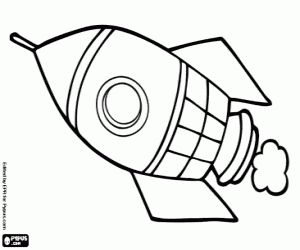 